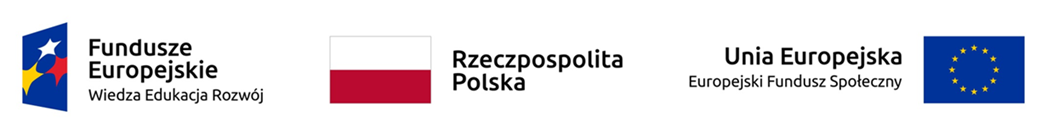 PRZYSTĄPIENIE DO PROJEKU OŚWIADCZENIEImię  i nazwisko  ………………………………………………………………………………………PESEL  ………………………………….………………    Płeć K/M ………………………………Oświadczam, iż przystępuję do projektu pn. P–ełne W–sparcie S-tudentów                     Z niepełnosprawnością w Tarnowie oraz oświadczam, że spełniam kryteria kwalifikowalności grupy docelowej projektu.  Jestem pracownikiem: dydaktycznym, administracyjnym, kadry zarządzającej na stanowisku kierowniczym* Akademii Nauk Stosowanych w Tarnowie, zatrudnionym na umowę o pracę i nie jestem w okresie wypowiedzenia. Oświadczam, że podane przeze mnie informacje są  prawdziwe. Przyjmuję do wiadomości, że informacje te mogą podlegać weryfikacji przez upoważnione instytucje pod względem ich zgodności z prawdą.             Miejscowość  i data                                                                                                      Czytelny podpis 
                                                                                                                                                  uczestnika projektu*właściwe zaznaczyć